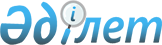 Об определении спроса и предложения на общественные работы, утверждении перечня организаций, видов, объемов и конкретных условий общественных работ, размеров оплаты труда участников и источников их финансирования по Бурабайскому району на 2014 год
					
			Утративший силу
			
			
		
					Постановление акимата Бурабайского района Акмолинской области от 10 января 2014 года № а-1/10. Зарегистрировано Департаментом юстиции Акмолинской области 30 января 2014 года № 3995. Утратило силу в связи с истечением срока применения - (письмо акимата Бурабайского района Акмолинской области от 9 января 2015 года № 01-10-25)      Сноска. Утратило силу в связи с истечением срока применения - (письмо акимата Бурбайского района Акмолинской области от 09.01.2015 № 01-10-25).      Примечание РЦПИ.

      В тексте документа сохранена пунктуация и орфография оригинала.

      В соответствии со статьей 20 Закона Республики Казахстан от 23 января 2001 года «О занятости населения», Правилами организации и финансирования общественных работ, утвержденными постановлением Правительства Республики Казахстан от 19 июня 2001 года № 836, акимат Бурабайского района ПОСТАНОВЛЯЕТ:



      1. Определить спрос и предложение на общественные работы по Бурабайскому району на 2014 год, согласно приложению 1.



      2. Утвердить перечень организаций, виды, объемы и конкретные условия общественных работ, размеры оплаты труда участников и источники их финансирования, согласно приложению 2.



      3. Контроль за исполнением настоящего постановления возложить на заместителя акима района Нурпанову М.Б.



      4. Настоящее постановление вступает в силу со дня государственной регистрации в Департаменте юстиции Акмолинской области и вводится в действие со дня официального опубликования.      Аким района                                Н.Нуркенов      СОГЛАСОВАНО      Директор государственного

      учреждения «Государственный

      архив Бурабайского района

      Управления архивов и

      документации Акмолинской

      области»                                   М.А.Шакиев      Начальник государственного

      учреждения «Объединенный

      отдел по делам обороны

      города Щучинск

      Акмолинской области»                       К.М.Камалиев      Председатель Специализированного

      административного суда

      Бурабайского района                        Е.Р.Оразов      Председатель Бурабайского

      районного суда                             М.К.Сейдахметов      Прокурор Бурабайского района

      советник юстиции                           А.С.Джакипбеков      Руководитель государственного

      учреждения «Управление юстиции

      Бурабайского района Департамента

      юстиции Акмолинской области

      Министерства юстиции

      Республики Казахстан»                      С.Б.Адамов      Руководитель государственного

      учреждения «Налоговое управление

      по Бурабайскому району

      Налогового департамента по

      Акмолинской области

      Налогового комитета

      Министерства финансов

      Республики Казахстан»                      С.А.Койшыбаев      Начальник государственного

      учреждения «Отдел внутренних

      дел Бурабайского района

      Департамента внутренних

      дел Акмолинской области

      Министерства Внутренних

      дел Республики Казахстан»                  Е.С.Жусупов

Приложение 1    

к постановлению акимата

Бурабайского района  

от 10 января 2014   

года № а-1/10     

Спрос и предложение на общественные работы на 2014 год

Приложение 2      

к постановлению акимата 

Бурабайского района   

от 10 января 2014    

года № а-1/10       

Перечень организаций, виды, объемы и конкретные условия общественных работ, размеры оплаты труда участников и источники их финансированияпродолжение таблицы
					© 2012. РГП на ПХВ «Институт законодательства и правовой информации Республики Казахстан» Министерства юстиции Республики Казахстан
				№Наименование организацииСпросПредложение1.Государственное коммунальное предприятие на праве хозяйственного ведения «Тазалык-Сервис» при отделе жилищно-коммунального хозяйства, пассажирского транспорта и автомобильных дорог Бурабайского района78782.Государственное учреждение «Канцелярия Акмолинского областного суда Департамента по обеспечению деятельности судов при Верховном суде Республики Казахстан (Аппарата Верховного суда Республики Казахстан)» Бурабайский районный суд663.Государственное учреждение «Канцелярия Акмолинского областного суда Департамента по обеспечению деятельности судов при Верховном суде Республики Казахстан (Аппарата Верховного суда Республики Казахстан)» Специализированный административный суд Бурабайского района334.Государственное учреждение «Налоговое управление по Бурабайскому району Налогового департамента по Акмолинской области Налогового комитета Министерства финансов Республики Казахстан»10105.Государственное учреждение «Прокуратура Акмолинской области» Прокуратура Бурабайского района446.Государственное учреждение «Управление юстиции Бурабайского района Департамента юстиции Акмолинской области Министерства юстиции Республики Казахстан»667.Государственное учреждение «Отдел внутренних дел Бурабайского района Департамента внутренних дел Акмолинской области Министерства Внутренних дел Республики Казахстан»13138.Государственное учреждение «Объединенный отдел по делам обороны города Щучинск Акмолинской области11119.Государственное учреждение «Государственный архив Бурабайского района Управления архивов и документации Акмолинской области»2210.Государственное учреждение «Отдел занятости и социальных программ Бурабайского района»3311.Государственное учреждение «Отдел образования Бурабайского района»8812.Государственное учреждение «Отдел архитектуры и градостроительства Бурабайского района»3313.Государственное учреждение «Отдел земельных отношений Бурабайского района»2214.Государственное учреждение «Отдел культуры и развития языков Бурабайского района»4415.Коммунальное государственное учреждение «Аппарат акима города Щучинск Бурабайского района»8816.Коммунальное государственное учреждение «Аппарат акима Абылайханского сельского округа Бурабайского района»6617.Коммунальное государственное учреждение «Аппарат акима Веденовского сельского округа Бурабайского района»4418.Коммунальное государственное учреждение «Аппарат акима Зеленоборского сельского округа Бурабайского района»5519.Коммунальное государственное учреждение «Аппарат акима Златопольского сельского округа Бурабайского района»141420.Коммунальное государственное учреждение «Аппарат акима Кенесаринского сельского округа Бурабайского района»101021.Коммунальное государственное учреждение «Аппарат акима сельского округа Атамекен Бурабайского района»6622.Коммунальное государственное учреждение «Аппарат акима Катаркольского сельского округа Бурабайского района»6623.Коммунальное государственное учреждение «Аппарат акима Наурызбайского сельского округа Бурабайского района»8824.Коммунальное государственное учреждение «Аппарат акима Урумкайского сельского округа Бурабайского района»101025.Коммунальное государственное учреждение «Аппарат акима Успеноюрьевского сельского округа Бурабайского района»6626.Коммунальное государственное учреждение «Аппарат акима поселка Бурабай Бурабайского района»99№Наименование организацииВиды общественных работОбъем работ12341.Государственное коммунальное предприятие на праве хозяйственного ведения «Тазалык-Сервис» при отделе жилищно-коммунального хозяйства, пассажирского транспорта и автомобильных дорог Бурабайского районаОказание помощи в проведении работы по благоустройству и очистке территории, озеленении города547 200 квадратных метров2.Государственное учреждение «Канцелярия Акмолинского областного суда Департамента по обеспечению деятельности судов при Верховном суде Республики Казахстан (Аппарата Верховного суда Республики Казахстан)» Бурабайский районный судДоставка судебных повесток и корреспонденции14 400 документов3.Государственное учреждение «Канцелярия Акмолинского областного суда Департамента по обеспечению деятельности судов при Верховном суде Республики Казахстан (Аппарата Верховного суда Республики Казахстан)» Специализированный административный суд Бурабайского районаДоставка судебных повесток и корреспонденции7 200 документов4.Государственное учреждение «Налоговое управление по Бурабайскому району Налогового департамента по Акмолинской области Налогового комитета Министерства финансов Республики Казахстан»Оказание помощи в технической обработке документации24 000 документов5.Государственное учреждение «Прокуратура Акмолинской области» Прокуратура Бурабайского районаОказание помощи в технической обработке документации9 600 документов6.Государственное учреждение «Управление юстиции Бурабайского района Департамента юстиции Акмолинской области Министерства юстиции Республики Казахстан»Оказание помощи в технической обработке документации14 400 документов7.Государственное учреждение «Отдел внутренних дел Бурабайского района Департамента внутренних дел Акмолинской области Министерства Внутренних дел Республики Казахстан»Оказание помощи в технической обработке документации31 200 документов8.Государственное учреждение «Объединенный отдел по делам обороны города Щучинск Акмолинской области»1. Оказание помощи комиссии на период приписки и призыва путем доставок повесток16 800 документов8.Государственное учреждение «Объединенный отдел по делам обороны города Щучинск Акмолинской области»2. Оказание помощи в технической обработке документации9 600 документов9.Государственное учреждение «Государственный архив Бурабайского района Управления архивов и документации Акмолинской области»Оказание помощи в технической обработке документации4 800 документов10.Государственное учреждение «Отдел занятости и социальных программ Бурабайского района»Оказание помощи в технической обработке документации7 200 документов11.Государственное учреждение «Отдел образования Бурабайского района»Оказание помощи в технической обработке документации19 200 документов12.Государственное учреждение «Отдел архитектуры и градостроительства Бурабайского района»Оказание помощи в технической обработке документации7 200 документов13.Государственное учреждение «Отдел земельных отношений Бурабайского района»Оказание помощи в технической обработке документации4 800 документов14.Государственное учреждение «Отдел культуры и развития языков Бурабайского района»Оказание помощи в технической обработке документации9 600 документов15.Коммунальное государственное учреждение «Аппарат акима города Щучинск Бурабайского района»Оказание помощи в технической обработке документации19 200 документов16.Коммунальное государственное учреждение «Аппарат акима Абылайханского сельского округа Бурабайского района»1. Оказание помощи в проведении работы по благоустройству и очистке территории, озеленении села28 800 квадратных метров16.Коммунальное государственное учреждение «Аппарат акима Абылайханского сельского округа Бурабайского района»2. Оказание помощи в технической обработке документации4 800 документов17.Коммунальное государственное учреждение «Аппарат акима Веденовского сельского округа Бурабайского района»1. Оказание помощи в проведении работы по благоустройству и очистке территории, озеленении села14 400 квадратных метров17.Коммунальное государственное учреждение «Аппарат акима Веденовского сельского округа Бурабайского района»2. Оказание помощи в технической обработке документации4 800 документов18.Коммунальное государственное учреждение «Аппарат акима Зеленоборского сельского округа Бурабайского района»1. Оказание помощи в проведении работы по благоустройству и очистке территории, озеленении села21 600 квадратных метров18.Коммунальное государственное учреждение «Аппарат акима Зеленоборского сельского округа Бурабайского района»2. Оказание помощи в технической обработке документации4 800 документов19.Коммунальное государственное учреждение «Аппарат акима Златопольского сельского округа Бурабайского района»1. Оказание помощи в проведении работы по благоустройству и очистке территории, озеленении села72 000 квадратных метров19.Коммунальное государственное учреждение «Аппарат акима Златопольского сельского округа Бурабайского района»2. Оказание помощи в технической обработке документации9 600 документов20.Коммунальное государственное учреждение «Аппарат акима Кенесаринского сельского округа Бурабайского района»1. Оказание помощи в проведении работы по благоустройству и очистке территории, озеленении села57 600 квадратных метров20.Коммунальное государственное учреждение «Аппарат акима Кенесаринского сельского округа Бурабайского района»2. Оказание помощи в технической обработке документации4 800 документов21.Коммунальное государственное учреждение «Аппарат акима аульного округа Атамекен Бурабайского района»1. Оказание помощи в проведении работы по благоустройству и очистке территории, озеленении села28 800 квадратных метров21.Коммунальное государственное учреждение «Аппарат акима аульного округа Атамекен Бурабайского района»2. Оказание помощи в технической обработке документации4 800 документов22.Коммунальное государственное учреждение «Аппарат акима Катаркольского сельского округа Бурабайского района»1. Оказание помощи в проведении работы по благоустройству и очистке территории, озеленении села28 800 квадратных метров22.Коммунальное государственное учреждение «Аппарат акима Катаркольского сельского округа Бурабайского района»2. Оказание помощи в технической обработке документации4 800 документов23.Коммунальное государственное учреждение «Аппарат акима Наурызбайского сельского округа Бурабайского района»1. Оказание помощи в проведении работы по благоустройству и очистке территории, озеленении села43 200 квадратных метров23.Коммунальное государственное учреждение «Аппарат акима Наурызбайского сельского округа Бурабайского района»2. Оказание помощи в технической обработке документации4 800 документов24.Коммунальное государственное учреждение «Аппарат акима Урумкайского сельского округа Бурабайского района»1. Оказание помощи в проведении работы по благоустройству и очистке территории, озеленении села57 600 квадратных метров24.Коммунальное государственное учреждение «Аппарат акима Урумкайского сельского округа Бурабайского района»2. Оказание помощи в технической обработке документации4 800 документов25.Коммунальное государственное учреждение «Аппарат акима Успеноюрьевского сельского округа Бурабайского района»1. Оказание помощи в проведении работы по благоустройству и очистке территории, озеленении села28 800 квадратных метров25.Коммунальное государственное учреждение «Аппарат акима Успеноюрьевского сельского округа Бурабайского района»2. Оказание помощи в технической обработке документации4 800 документов26.Коммунальное государственное учреждение «Аппарат акима поселка Бурабай Бурабайского района»1. Оказание помощи в проведении работы по благоустройству и очистке территории, озеленении поселка50 400 квадратных метров26.Коммунальное государственное учреждение «Аппарат акима поселка Бурабай Бурабайского района»2. Оказание помощи в технической обработке документации4 800 документовУсловия общественных работРазмеры оплаты труда участниковИсточники финансирования567согласно договору, заключенному в соответствии с действующим трудовым законодательствомминимальная заработная платаместный бюджетсогласно договору, заключенному в соответствии с действующим трудовым законодательствомминимальная заработная платаместный бюджетсогласно договору, заключенному в соответствии с действующим трудовым законодательствомминимальная заработная платаместный бюджетсогласно договору, заключенному в соответствии с действующим трудовым законодательствомминимальная заработная платаместный бюджетсогласно договору, заключенному в соответствии с действующим трудовым законодательствомминимальная заработная платаместный бюджетсогласно договору, заключенному в соответствии с действующим трудовым законодательствомминимальная заработная платаместный бюджетсогласно договору, заключенному в соответствии с действующим трудовым законодательствомминимальная заработная платаместный бюджетсогласно договору, заключенному в соответствии с действующим трудовым законодательствомминимальная заработная платаместный бюджетсогласно договору, заключенному в соответствии с действующим трудовым законодательствомминимальная заработная платаместный бюджетсогласно договору, заключенному в соответствии с действующим трудовым законодательствомминимальная заработная платаместный бюджетсогласно договору, заключенному в соответствии с действующим трудовым законодательствомминимальная заработная платаместный бюджетсогласно договору, заключенному в соответствии с действующим трудовым законодательствомминимальная заработная платаместный бюджетсогласно договору, заключенному в соответствии с действующим трудовым законодательствомминимальная заработная платаместный бюджетсогласно договору, заключенному в соответствии с действующим трудовым законодательствомминимальная заработная платаместный бюджетсогласно договору, заключенному в соответствии с действующим трудовым законодательствомминимальная заработная платаместный бюджетсогласно договору, заключенному в соответствии с действующим трудовым законодательствомминимальная заработная платаместный бюджетсогласно договору, заключенному в соответствии с действующим трудовым законодательствомминимальная заработная платаместный бюджетсогласно договору, заключенному в соответствии с действующим трудовым законодательствомминимальная заработная платаместный бюджетсогласно договору, заключенному в соответствии с действующим трудовым законодательствомминимальная заработная платаместный бюджетсогласно договору, заключенному в соответствии с действующим трудовым законодательствомминимальная заработная платаместный бюджетсогласно договору, заключенному в соответствии с действующим трудовым законодательствомминимальная заработная платаместный бюджетсогласно договору, заключенному в соответствии с действующим трудовым законодательствомминимальная заработная платаместный бюджетсогласно договору, заключенному в соответствии с действующим трудовым законодательствомминимальная заработная платаместный бюджетсогласно договору, заключенному в соответствии с действующим трудовым законодательствомминимальная заработная платаместный бюджетсогласно договору, заключенному в соответствии с действующим трудовым законодательствомминимальная заработная платаместный бюджетсогласно договору, заключенному в соответствии с действующим трудовым законодательствомминимальная заработная платаместный бюджет